Hello my peeps!!	I sure do miss you guys and I’m sure you miss my great jokes!    ;0)        I look forward to seeing your bright smiles soon, but in the meantime, it’s time to continue to work hard and improve your awesomeness!  Included with this letter is some daily schoolwork that I want you to take advantage of!  The reading and math work is all review and should be quick work for you.  Like always, if you have any questions or need help – I will be here for you!  How…you ask….?	Well, my plan is to continue to use what we have already been using all year long in and out of our classroom!  Classtag!  -  You and your parents can get a hold of me at any time through this.  As well as my cell phone number and e-mail.My Classroom Website!  -  Go to the Willmar District Website→ Schools→ Kennedy→ Classrooms→ Fifth Grade→ Lager!Lager’s Bloggers!  -  This can be used for any school related communication (not just reading and writing) https://kidblog.org/class/Lager/login This link is also on my website.I have updated and will continue to update my website going forward.  It has all the links you need to get in contact with me, as well as future lessons, classroom resources, fun stuff, etc.	One of the exciting links I have on the website and have sent out to your parent’s emails is an invite for EPIC! Home Version that is now completely free!!  No limit on EPIC reading – you are now able to do it every day!   ;0)  Please contact me if you have any questions.  Enjoy your schoolwork at home!							Your Teacher Who Misses You,							Mr. Lager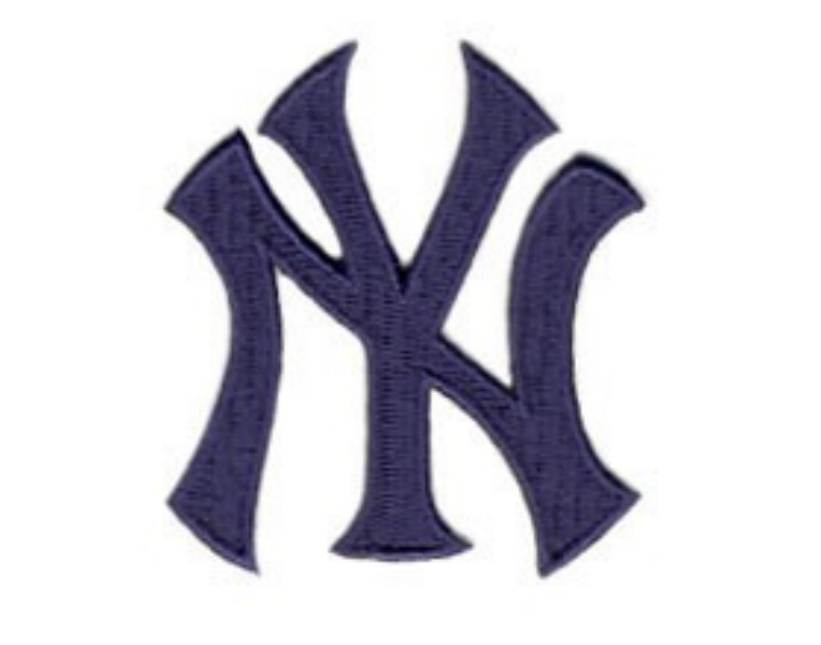 What did I forget right here…?   INDENT!!!  